Chicken Parmesan 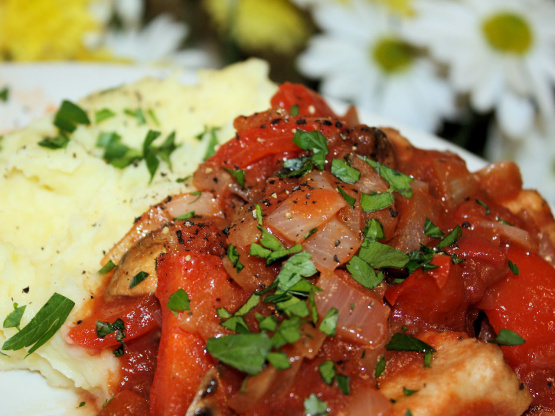 Prep Time: 15 minutesCook Time: 50 minutesTotal Time: 65 minutesYield: 20 servings